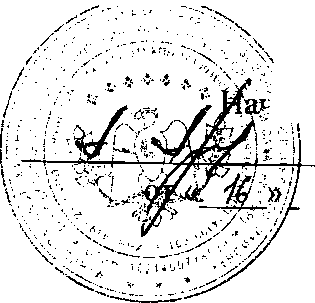 Типовой планорганизации профилактической деятельности в образовательных организацияхНюрбинского районаг. Нюрба 2018г.Необходимое методическое обеспечение образовательной организации по профилактической работеПлан работы педагога-психолога на учебный год;План работы социального педагога на учебный год;План профориентационной работы ОО;Комплексный план по профилактике аутоагрессивного поведения несовершеннолетних ОО(форма №1);Индивидуальный  план работы с детьми, находящимися в кризисном состоянии(составляется комплексно со специалистами учреждения  форма №6);Журнал учёта индивидуальных работ педагога-психолога;Журнал учёта групповых работ (учёт индивидуальной, групповой, методической работы своевременно вносится в Журнал учета деятельности педагога-психолога);Банк данных детей, находящихся в кризисном состоянии(форма №2);Банк данных детей-сирот, детей оставшихся без попечения родителей(форма №3);Банк данных детей, состоящих на учёте поста ЗОЖ (форма №4);Единый диагностический инструментарий педагога-психолога ОО;Бланки и карты для диагностической работы;По итогам работы составляются полугодовой и годовой(статистический и аналитический) отчеты. В отчете отражаются все виды профилактической работы в соответствии с планами работы и журналами учета. Отчет должен включать качественные и количественные показатели. Анализируя полученные результаты, планируется дальнейшая работа (форма 8,9);Положение Поста ЗОЖ;Паспорт Поста ЗОЖ ОО;План работы Поста ЗОЖ;Журналы учёта (формы 9, 10, 11, 12)Планы утверждаются руководителем ОО(подпись, дата, печать)Диагностический минимум- Тест школьной тревожности Филлипса- «Шкала тревожности»(Кондаш)- «Шкала депрессии Бека»-  Опросник: сильные стороны и трудности (ССТ) Р. Гудман-  Методика «Фейс-тест»- Тест тревожности Ч.Д.Спилбергера – Ю.Л.Ханина- Проективные методики: «Автопортрет», «Моя семья», «Кактус», «Человек поддождем», «Несуществующее животное»- Цветовой тест М. Люшера- Анкета для оценки привлекательности классного коллектива- Оценка отношений подростка с классом- Определение индекса групповой сплоченности Сишора- Исследование самооценки по Дембо-Рубинштейн- Методика самооценки психических состояний (по Г. Айзенку)-  Тест - опросник Г. Шмишека, К. Леонгарда-  Анкета «Оценка уровня школьной мотивации» Н.Г.ЛускановойКритерии постановки на учет детей, находящихся в кризисном состоянии:•	Семейная история суицида•	Результаты диагностик•	Психологическая травма•	Многодетная семья•	Малообеспеченная семья•	Неблагополучная семья•	Аддиктивное поведение•	Не успешность в учебе•	Частые прогулы•	Низкий статус в классе•	Инвалид•	Сирота•	Без статусаУчащиеся, отмеченные более чем тремя критериями, заносятся в «группу риска»Перечень папок с документами по профилактической деятельностиКомплексный план - Комплексный план по профилактике аутоагрессивного поведения несовершеннолетних ОО; - Планы, отчеты Месячников психологического здоровья;- Протоколы классных часов, родительских собраний классных руководителей;- Справки мероприятий;- Программы профилактической работы, коррекционных работ; Работа с родителями - Сценарии, протоколы родительских собраний;- Анкеты, тесты;- Программы работы ОО с родителями; - Справки проведенных мероприятий;Профориентационная работа- Планпрофориентационной работы ОО;- Программы;- Тесты, анкеты;- Справки проведенных мероприятий;План психокоррекционной работы с детьми ОВЗ- План коррекционной работы с учащимися по АООП- Папки ПМПк, по классамИндивидуальные папки с ИПР для детей, находящихся в кризисном состоянии (составляется на каждого ребенка по отдельности)- Индивидуальный план работы с учащимся;- Карта психологического сопровождения ребенка, нуждающегося в особом педагогическом внимании; (см. форма №5);-  Характеристика классного руководителя на учащегося;-  Характеристика педагога-психолога на учащегося;-  Характеристика на семью (заполняет социальный педагог);-  Социальный паспорт на каждого ребенка (заполняет социальный педагог);-  Акт обследования жилищно-бытовых условий, посещения на дому;-  Заключения по результатам психологического диагностирования (по итогам      диагностирования обязательно составляются рекомендации см. форма №7);   -  Информация об учебной деятельности (успеваемость, учёт посещения       учебных занятий);   -  Информация о занятости в дополнительных кружках, секциях (учёт      посещения дополнительных занятий);   -  Бланки с ответами учащегося на тесты, анкеты;   -  Качественный анализ профилактической работы с учащимся (за квартал,полугодие, год);Документация Поста ЗОЖ- Положение Поста ЗОЖ;- Паспорт Поста ЗОЖ ОО;         - План работы Поста ЗОЖ;         - Журналы учёта:        журнал учёта проведенных мероприятийжурнал учёта постановки и снятия с учёта обучающихся Постом ЗОЖжурнал учёта работы с родителямижурнал учёта тематических и образовательных программ- Индивидуальный план работы с учащимися, состоящими на учёте;- Программа работы;        - Справки проведенных мероприятий;Форма 1Комплексный план по профилактике аутоагрессивного поведения несовершеннолетних ООФорма 2        Банк данных детей, находящихся в кризисном состоянии в _____учебном году     Форма 3Банк данных детей-сирот, детей оставшихся без попечения родителей  в _____учебном году     Форма 4Банк данных детей, состоящих на учёте поста ЗОЖ в _____учебном годуФорма 5Карта психологического сопровождения ребенка, нуждающегося в особом педагогическом внимании1. Данные ребенкаФамилия, имя, отчество обратившегося (код):Контактные данные (адрес, телефон):Возраст ребенка:Особенности раннего развития:Особенности развития в дошкольном детстве:Положение в школе, в социуме (общение со сверстниками в школе, вне школы):Медицинские сведения:Сведения о родителях (ФИО, возраст, место работы):Семейная ситуация:Выявленная проблема:Рекомендации после первичной консультации: Подпись педагога-психолога, проводившего консультацию ДиагностикаДиагностируемые параметры:Применяемые методики:Результаты диагностики:Рекомендации:Дата заполнения:Подпись педагога-психолога: Форма 6Индивидуальный план работы с ребенком специалистов ОО(зам. директора по ВР, классный руководитель, педагог-психолог, соц. педагог, логопед, медицинский работник школы (инструктор по гигиеническому воспитанию)Форма 7Заключение по результатам психологического исследованияЦель и задачи исследования.Ф.И.О. ___________________________________________________Возраст _______ Класс ___________ Школа __________________Пол _______________Дата обследования ______________________Выбор методик психодиагностического исследования (автор Ф.И.О.).Результаты и выводы исследования (см. табл. учета результатов тестирования)А) количественные данные представлены в таблицах на каждый класс (группу);  Б) обобщенная интерпретация данных;- аналитическое описание полученных результатов и выводы по результатамВ) рекомендации по результатам исследования.Схема учетов результатов тестированияДата                                Ф.И.О., должность составителя заключения, подпись.Форма 8Статистический отчет деятельности педагога-психолога (по полугодиям)За 200______-200_________учебный годОбразовательное учреждение____________________________________Цели ООЗадачи ООЧисленность детей_____________, в том числе по возрастам и ступеням обученияДошкольники________1-я ступень__________2-я ступень____________3-я ступень____________Численность педагогических работников в ОО__________1. Личные данные2.Объемные показатели работы педагога-психолога3. Методическое обеспечение3.1. Список используемых психодиагностических методик3.2.Список используемых коррекционно-развивающих и профилактических программФорма 9Аналитический отчет о работе педагога-психолога за (полугодие) годВыявленные проблемы Реальные и идеальные пути их решенияКоличественный и качественный анализ выполненной работыПроцент выполнения годового планаПричины не выполнения плана Задачи на следующий учебный год и перспективный план работы№Содержание работыВиды и формы работыСрок выполненияОтветственныеРезультатПримечание1. Диагностическая деятельность1. Диагностическая деятельность1. Диагностическая деятельность1. Диагностическая деятельность1. Диагностическая деятельность1. Диагностическая деятельность1. Диагностическая деятельность2. Коррекционно-развивающая деятельность2. Коррекционно-развивающая деятельность2. Коррекционно-развивающая деятельность2. Коррекционно-развивающая деятельность2. Коррекционно-развивающая деятельность2. Коррекционно-развивающая деятельность2. Коррекционно-развивающая деятельность3. Консультативная деятельность3. Консультативная деятельность3. Консультативная деятельность3. Консультативная деятельность3. Консультативная деятельность3. Консультативная деятельность3. Консультативная деятельность4. Профилактическая деятельность4. Профилактическая деятельность4. Профилактическая деятельность4. Профилактическая деятельность4. Профилактическая деятельность4. Профилактическая деятельность4. Профилактическая деятельность5. Просветительская деятельность5. Просветительская деятельность5. Просветительская деятельность5. Просветительская деятельность5. Просветительская деятельность5. Просветительская деятельность5. Просветительская деятельность№ФИО учащихсяГод рожденияклассДата постановки на учет(№ протокола)Причина постановки на учетФИО родителейМесто работыАдрес проживанияКл. рук.1.№ФИО учащихсяГод рожденияклассДата постановки на учет(№ протокола)Причина постановки на учетФИО родителейМесто работыАдрес проживанияКл. рук.№ФИООбучаю-щегосяДата рож-денияКласс,кл/рукФИО родителей,законных пред-й,дом.адрес, телефонМесто работы роди-телейКраткаяхаракте-ристикасемьиДата поста-новкина учётДата и причина снятия с учётаДата проведенияНаправление  работыЦель ИсполнительЗаключение 12345ДиагностикаПсихологические данныеДиагностикаМедицинские данныеДиагностикаЛогопедические данныеДиагностикаСоциально-педагогические данныеКонсультированиеПсихологические данныеКонсультированиеМедицинские данныеКонсультированиеЛогопедические данныеКонсультированиеСоциально-педагогические данныеУчебно-воспитательная деятельностьРабота с семьейВзаимодействие с другими органами, службами и учреждениями профилактикиСведения о получении информации из ведомств№Ф.И.О. тестируемогоРезультаты выполнения диагностического заданияРезультаты выполнения диагностического заданияРезультаты выполнения диагностического заданияРезультаты выполнения диагностического заданияЗаключение12…NФИО педагога-психологаСтаж работыНагрузкаКвалиф-ияАттестацияБазовое образованиепо специальностиПовышение квалификации№Категория  Количество  мероприятийОхват (всего человек)1Проведено индивидуальных консультаций:  Детей -  1Проведено индивидуальных консультаций:  Родителей -  1Проведено индивидуальных консультаций:  Специалистов -  2Проведено групповых мероприятий:  (в т.ч. семинаров, занятий, тренингов)  С детьми -  2Проведено групповых мероприятий:  (в т.ч. семинаров, занятий, тренингов)  С родителями -  2Проведено групповых мероприятий:  (в т.ч. семинаров, занятий, тренингов)  С педагогами -  3Количество диагностических обследований:  Детей -  3Количество диагностических обследований:  Родителей -  3Количество диагностических обследований:  Педагогов -  4Реализация коррекционно-развивающих программ:  Коррекционных    ____программ_____всего часов4Реализация коррекционно-развивающих программ:  Развивающих    программ 4Реализация коррекционно-развивающих программ:  Развивающих  всего часов5Участие в проведении открытых мероприятий  Района  5Участие в проведении открытых мероприятий  Города  5Участие в проведении открытых мероприятий  Республики№Название психодиагностических  методикиАвтор литературный источник №Название программАвтор программыАдаптированаКем и когда утвержденаКоличество часов назначениеКоличество детей